My Goals 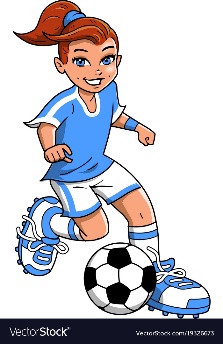 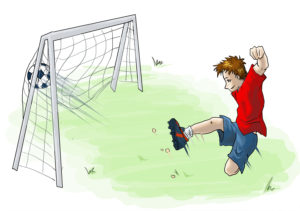 GoalTimeAchieved - tickMondayTuesdayWednesdayThursdayFridaySaturdaySunday